АКТ № 000 от 8 мая 2024 г.
приемки-сдачи оказанных услуг        Мы, нижеподписавшиеся, Долматов В.А. представитель ИСПОЛНИТЕЛЯ, с одной стороны и                 представитель ЗАКАЗЧИКА с другой стороны, составили настоящий акт в том, что ИСПОЛНИТЕЛЬ оказал и сдал, а ЗАКАЗЧИК принял следующие услуги:
Сумма прописью: девятьсот девяносто девять рублей 00 копеек. НДС не облагается.Услуги оказаны в полном объеме, в установленные сроки и с надлежащим качеством. Стороны претензий друг к другу не имеют.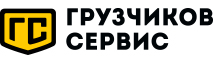 Телефон: +7 (3466) 30-00-68Email: nv@gruzchikov-service.ruСайт: nv.gruzchikov-service.ruНаименованиеЕд. изм.Кол-воЦенаСумма12345Тестовый заказ 2024-05-08Тест1999,00999,00        Итого:        Итого:        Итого:        Итого:999,00Исполнитель: ИП Долматов В. А.
Адрес: 628408 г. Сургут, ул. Просвещения, д 44, оф 34
Расчетный счет: 40802810367170002760
Кор. счет: 30101810800000000651
Банк: ЗАПАДНО-СИБИРСКИЙ БАНК ПАО СБЕРБАНК
ИНН: 860202010280
КПП: 
БИК: 047102651Заказчик: Название заказчика
Адрес: 
Расчетный счет: 
Кор. счет: Банк: ИНН: 
КПП: БИК: 